Soirées d’informations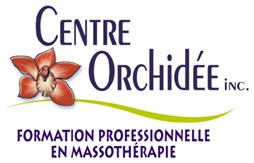 Le 22 janvier et 23 avril 
à 18h30Réservez votre place!Cours d’initiation au massageTechniques	Coût	Nb d’heures	DatesCalifornien de soir18h00 à 22h00Californien fin de semaine8h30 à 17h00Californien de jour8h30 à 17h00Suédois de jour8h30 à 17h00Suédois de fin de semaine8h30 à 17h00Approche Trager8h30 à 17h00Amma de soir18h00 à 22h00Amma de fin de semaine8h30 à 17h00185$	15	Du 29 janvier au 19 février 2015		Les jeudis 185$	15                  Les 23 et 24 mai 2015185$	15	Les 12 et 19 mai 2015185$	15	28 avril et 5 mai 2015185$	15	7-8 février 2015185$	15	À déterminer185$	15	Du 29 avril au 20 mai 2015		Les mercredis185$	15	7-8 février 2015Cours a la carte ( non contributoire au profil massothérapeute)Cours	Cout	Nb d’heures	DatesMassage femme enceinte	15395$	15	6-7 juin 2015	Samedi et dimanche 8h30-17hInstructeur en massage pour enfantAcupression thérapeutique et les méridiens d’acupuncture.395$	15	À déterminer, sur demande575$	30	Les mardis à partir du 27 janvier 2015(18h30 à 21h30)Amma sur chaise	325$	25	6-7-8 mars 2015Vendredi soir 18h-22h , samedi et dimanche 8h30-17h30Suédois sur chaise	395$	30	À déterminer, sur demandeDrainage lymphatique8h30 à 17h00895$	90	28 février et 1er mars, 
		28-29 mars, 11-12 avril et 25-26 avril 2015Réflexologie	575$	45	À déterminer, sur demande Reiki niveau 1	195$	15	À déterminer, sur demandeLomi-Lomi	350$	21	1-2-3 mai 2015Vendredi soir 18h-22h , samedi et dimanche 8h30-17h30Kobido	775$	45	Les lundi à partir du 26 janvier 20158h30 à 17h00Cours techniques de niveau 1 (bronze)Techniques	Nb d’heures	DatesCalifornienfin de semaine(Automne)200	29-30 novembre 201420-21 décembre17-18 janvier 201514-15 février14-15 mars18-19 avril2-3 mai16-17 mai13-14 juinAmma soir(Automne)200Début le 23 octobre 2014Fin de semaine d'intégration à prévoirSuédois de jour
8h30 à 17h00200	Les jeudisDébut 23 octobre 2014(Automne)Californien de jour8h30 à 17h00Les mercredisDebut 22 octobre 2014(Automne)Californien de soir	200	   Les Jeudi à partir du 26 février 2015
(Hiver 2015)						   Cours théoriques	Nb d’heures	DatesDéontologie(18h30 à 21h30)Anatomie 
(18h30 à 21h30)30	À partir du 13 octobre 2014	Lundi soir45	À partir du 14 octobre 2014	Mardi soirPhysiologie + pathologies(18h30 à 21h30)Technique d’entrevue et relation d’aide(8h30 à 17h00)Sexualité et approche professionnelle(8h30 à 17h00)45	À partir du 24 février 2015	Mardi soir45	18-19 octobre 201415-16 novembre 20146-7 décembre 201445	21-22 février 201521-22 mars 201525-26 avril 2015Cours théoriques niveau 2 (argent et or)Formation en technique de massage 2ème niveauCours techniques	Tarifs15$/heureCalifornien avancé(2e niveau)Suédois avancé(2e niveau)Amma avancé(2e niveau)Nb d’heures	Dates200	Les jeudis de jourDe 8h30 à 17h00Du 16 octobre 2014 à juin 2015200	Les mardis de joursDe 8h45 à 17h15Du 14 octobre 2014 à juin 2015200	 30-31 janvier, 1er février 2015,20-21-22 février, 20-21-22 mars, 10-11-12 avril8-9-10 mai, 29-30-31 maiVeuillez prendre note:Formation complète niveau or 1025 heuresLes cours inclus dans cette formation sont les cours de niveau bronze, argent, or.Ces dates sont sujettes à changement  Pour les cours, où il n’y a pas de dates de début de cours, si vous êtes intéressé réservez votre place afin que nous puissions fixer une date.  Pour tout départ d’un cours, un minimum de 8 étudiants est demandé.  Il y a un maximum de 12 étudiants pour les cours de technique de massage.  Tous les cours contributoires à l’obtention du diplôme peuvent être suivis individuellement au tarif de13$ l’heure.  Des frais de 50 $ seront chargés pour l’abandon d’un programme de formation et vous devrez payer les cours reçus au tarif régulier en vigueurDevenez ambassadeur et ambassadrice du Centre OrchidéeRecommandez-nous une personne qui s’inscrit à la formation de 1er niveau et recevez un chèque cadeau de 100,00$ pour un cours de votre choix ou des achats à notre boutique.De plus, vous courrez la chance de gagner un IPAD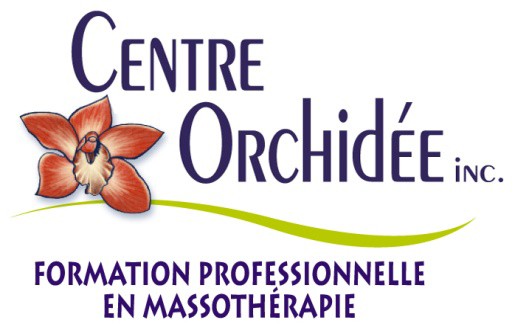 Trigger Point8h30 à 17h00575$4518-19 avril, 2-3 et 16-17 maiCours théroriques	Nb d’heures	DatesCours théroriques	Nb d’heures	DatesAnatomie 2 (muscles profonds)	45	Mercredi soir à partir du 15 octobre 2014(18h30 à 21h30)Éducation somatique et massothérapie	30	22-23 novembre 2014(Posture de travail)	31 janv et 1er fev 2015Éducation somatique et massothérapie	30	22-23 novembre 2014(Posture de travail)	31 janv et 1er fev 2015Gestion de l’entreprise et	45	Vendredi 17 octobre de jourMarketing(8h30 à 17h00)	Gestion de l’entreprise et	45	Vendredi 17 octobre de jourMarketing(8h30 à 17h00)	Secourisme	15	Prendre rendez vous avec action –secours819-563-8512Secourisme	15	Prendre rendez vous avec action –secours819-563-8512Relation d’aide 2	90	Automne 2015Relation d’aide 2	90	Automne 2015Physiologie et pathologie des	45	Lundi soir à partir du 14 octobre 2014systèmes 2(18h30 à 21h30)Physiologie et pathologie des	45	Lundi soir à partir du 14 octobre 2014systèmes 2(18h30 à 21h30)Les psychopathologies	45	Lundi soir à partir du 12 janvier 2015(18h30 à 21h30)Les psychopathologies	45	Lundi soir à partir du 12 janvier 2015(18h30 à 21h30)Chaînes myofasciales et	105	11-12 octobre 2014analyse posturale	8-9 novembre(8h30 à 17h00)                                                                                               6-7 décembre24-25 janvier 201528-1 mars28-29 mars25-26 avril Chaînes myofasciales et	105	11-12 octobre 2014analyse posturale	8-9 novembre(8h30 à 17h00)                                                                                               6-7 décembre24-25 janvier 201528-1 mars28-29 mars25-26 avril 